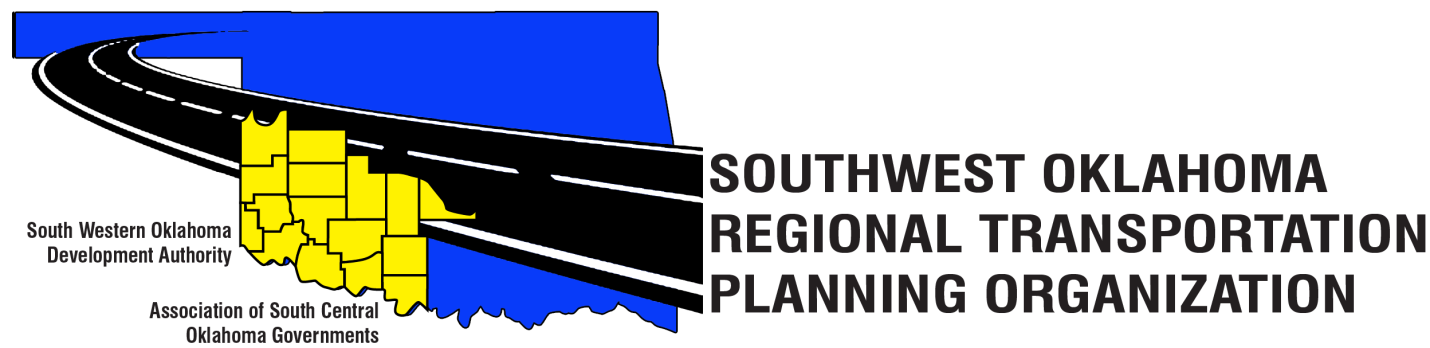 SORTPO Policy Board  Meeting AgendaJanuary 24, 2019, 10:00 a.m.VideoconferencingCall to OrderRoll CallIntroduction of GuestsApproval of the minutes for the October 25, 2018 meeting.  Hold a Public Hearing to receive and discuss comments for:	A. 2040 Grady County Long Range Transportation Plan.	B. 2040 McClain County Long Range Transportation Plan.Discuss and consider adopting by Resolution:Resolution #2019-1 approving the 2040 Grady County Long Range Transportation Plan. Resolution #2019-2 approving the 2040 McClain County Long Range Transportation Plan.Discuss and provide comments for the Amendment 1 to the thresholds for the following plans:	A. 2040 Jefferson Long Range Transportation Plan	B. 2040 Stephens Long Range Transportation Plan	C. 2040 Tillman Long Range Transportation Plan8.	Discuss and consider establishing a 30 day public review and comment period 	On the Amendment 1 to the thresholds for the following plans:		A. 2040 Jefferson Long Range Transportation Plan		B. 2040 Stephens Long Range Transportation Plan		C. 2040 Tillman Long Range Transportation Plan9.	Discuss and consider approving the 2040 Population and employment  projections for:		A. Caddo County		B. Comanche County10. Old Business	11. New Business	12. Reports and comments13. AdjournWestern Technology CenterAdult Education Bldg, Assembly Rm 2621 Sooner Dr.Burns Flat, OK  73624580-562-3181Red River Technology CenterJDM Business Center, Rm B1133300 W. Bois D’ArcDuncan, OK 73533580-255-2903Policy Board MembersLocation Policy Board MembersLocationPolicy Board MembersLocationBrent Almquist Burns FlatJay EarpDuncanHeather SheppardBurns FlatAnita ArcherBurns FlatMarilyn FeaverDuncanMark SkilesBurns FlatTim BinghomBurns FlatShawn Freie DuncanSandy SettleBurns FlatKevin BlossDuncanDebora GlasgowBurns FlatClark SouthardDuncanDale BunnDuncanLyle MillerBurns FlatBill SpurlockBurns FlatKirk ButlerBurns FlatCendie NewmanBurns FlatTom ZiglerDuncanJerry DeanBurns FlatLyle RoggowDuncan